                                 Bestuursvergadering TTC De Pinte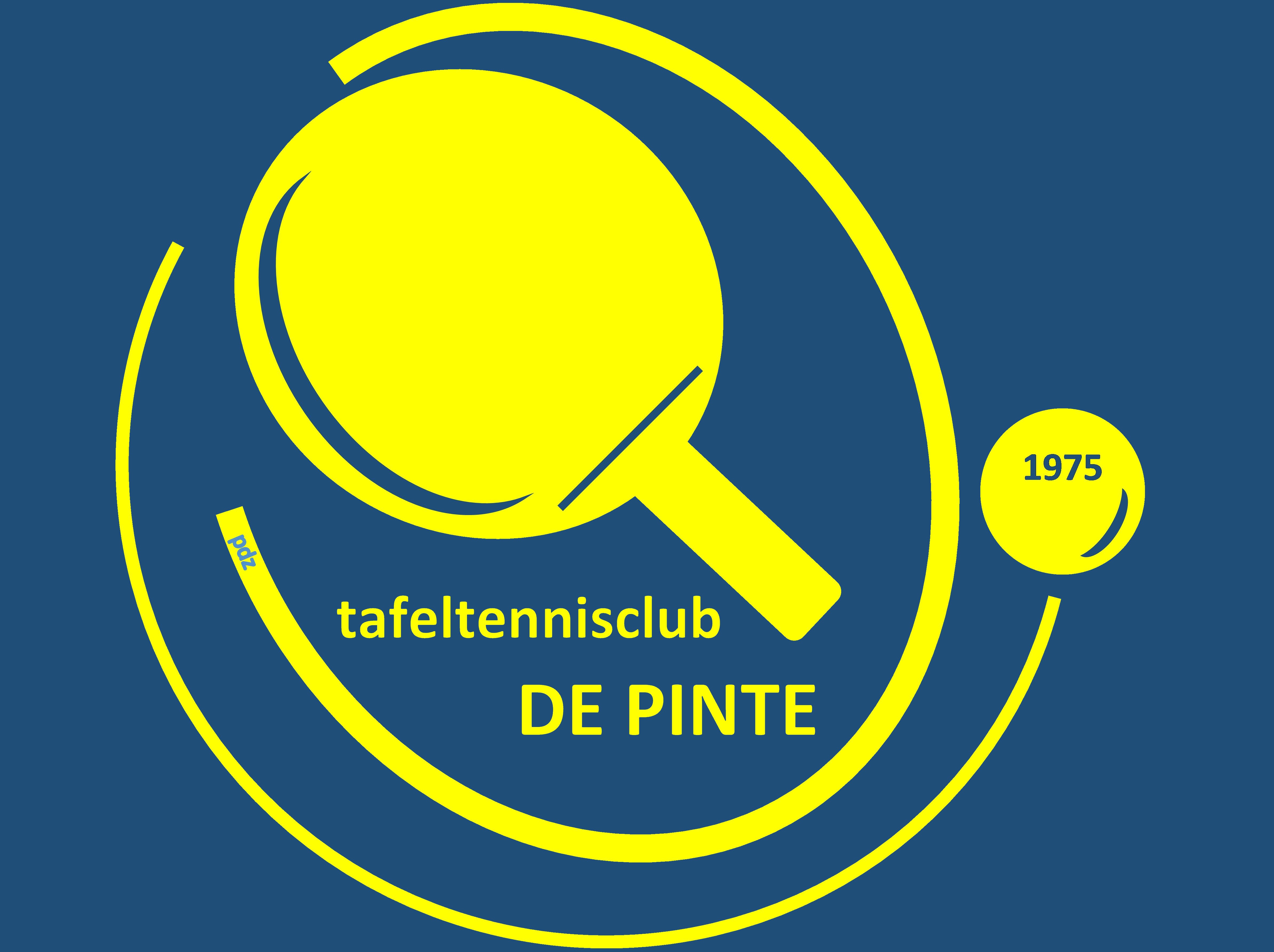 1. Te onthoudenOude tafels … wachtlijst: Tyrone.Geïnteresseerde speler die enkel op zaterdag wil komen. Hier maken we geen onderscheid hoe vaak ze willen trainen of niet. Tarieven na nieuwjaar: 90 competitie, 70 jeugd & recreanten. Sociaal tarief: 40 euro na persoonlijk gesprek over motivatie. Na de paasvakantie gratis en vrijblijvend trainen.Geen verhuur tafels voor buiten gebruik OCP.Recreant-reserves krijgen één competitie-truitje .Zaterdagmatchen in combinatie met vakanties in oog houden en ook examens periode voor de kalendervergadering.Trainers moeten elk jaar bij aanvang van seizoen (augustus) een bewijs van goed gedrag en zeden voorleggen.Op zondag 17/12/2023 in OCP De Pinte – Provinciaal kampioenschap verteranen. Ganse dag vanaf 09u00.Op zaterdag 04/05/2024 in OCP De Pinte – Eindrondes - ganse dag.2. Verslag vorige vergaderingBij thuiswedstrijden veteranen dienen deel jeugdtrainingen te stoppen om 20u00! Volgende keer 24/10. Jan zorgt voor communicatie hierover naar jeugdleden.3. LedenlijstWe stellen vast dat aanpassingen niet snel genoeg gebeuren in ONE.com. Jörg heeft tijdens zijn verlof hiervoor geen tijd gehad. Dit moeten we vermijden. Tijdige communicatie is cruciaal in onze werking.Johan spreekt Jörg hierover aan. Desnoods nemen we dit opnieuw in eigen handen in het bestuur. Pascal is kandidaat.Aanpassing gebeurt op website (Roland) en One.com (Jorg) en Whatsapp (Jan).4. SponsoringNieuwe kandidaat sponsor “Vastgoed Dejonghe”. Benny had contact met Sander en er was interesse doch in beperktere mate. Benny spreekt Sander nog eens aan. Bob sponsort als zelfstandige.Dirk Reynaert heeft gestort, TKE nog niet.5. Clubfeest27 april in GBS.Aangezien we geen namiddagactiviteit organiseren, zullen we hiervoor geen werkgroep opzetten. We zullen dit binnen het bestuur inrichten. Desnoods voor opzet zaal dagzelf een paar leden aanspreken.Traiteur: ’t Fermetje & zelf bakkenVlees: laten voorzien via Pieter Blomme?6. TruitjesTruitjeskast: perfecte oplossing!Maten indelen per lade, en truitjes voorzien in pvc-dozen. Rudy meet op en zoekt dozen.7. CompetitieTekort aan spelers blijft nijpend. Steven heeft zijn handen vol hiermee.Sportieve stavaza: A & B verloopt moeizaam, C staat 4de, D staat alleen op kop, E staat 2de.Sorin heeft aangegeven ook af en toe met B te willen meespelen.Ploegfoto’s: Pascal neemt foto’s op 24/118. 50 jaar voorbereidingWerkgroep is van start gegaan met een eerste vergadering We hebben een aantal ideeën opgelijst. Hierop wordt op de volgende vergadering een keuze gemaakt & een tijdlijn gemaakt.Bedoeling is om het jubileumjaar te starten met de nieuwjaarsreceptie 2025Een 50-jarig bestaan moet zichtbaar zijn. Daarom zullen we een nieuw logo en nieuwe clubkledij te ontwerpen.Toegewezen budget: 5000 euro (maar onder gesloten envelop)9. VeteranencompetitieVoor de vets hebben we een nieuwe hoofdscheidsrechter nodig. Hierdoor moet Roland dan ook niet nog eens op dinsdag op te treden.Roland spreekt Frank & Diederik hierover aan.Aandacht voor opzetten van de zaal: kapitein Kathleen moet iedereen oproepen.Drank: 10. NieuwjaarJan zal nog mail rondsturen ivm groepsfoto voor op nieuwjaarkaart. Foto te nemen tijdens thuiswedstrijd op vr. 24/11.11. ScheidsrechterRoland heeft Diederik en Frank ingelicht dat ze een vest moeten kopen. TTC zal hen hiervoor vergoeden.12. MateriaalKasten labelen ‘training’ en ‘competitie’ waarbij op training slechts één kast gebruikt wordt. Pascal zorgt voor etiketten. Moet nog gebeuren.Defecte tafel is hersteld.13. Werking OCP & BarEr zijn verschillende opmerkingen over de werking van het OCP:Verdeling kleedkamers op competitieavond is niet aangepast aan het aantal spelers: 40 spelers in 1 kleedkamer?? Ze dienen op zijn minst Heren Thuis & Heren Uit apart te steken.Dames tafeltennis & volleybal samen steken?Op training is 1 kleedkamer voldoendeBar: hopeloos-	Onvriendelijke bedieningDinsdag gesloten, ook op veteranencompetitieZaterdag gesloten op jeugdcompetitieJohan stelt een brief op naar de sportfunctionaris met opsomming van onze verzuchtingen.14. Eetfestijn - evaluatieAlles goed verlopen – iedereen tevreden185 etersNieuw betaalsysteem met Payconiq: werkte goed, maar was nog wat zoeken.Traiteur vraagt om in het vervolg ons aantal keuzes te beperken. Dit maakt het voor hem te moeilijk.Er was een groot tekort aan water- en frisdrankglazen. Aandachtspunt voor volgend jaar.Winst 2023: 950 eur (begroot 1535). Op financieel vlak een mindere editie dus, maar zeker geen reden tot paniek of om het over een andere boeg te gooien.Zaal voor 2024 is ondertussen aangevraagdPascal stelt zich al kandidaat om de werkgroep te vervoegen.15. QuizQuid gebruik Payconiq voor betaling? Quizteam overlegt intern over gebruik van gsm, aangezien er een paar inschrijvingen hebben aangegeven hier problemen mee te hebben.Reeds 36 inschrijvingenDavid stuurt rappel voor helpers (vorig jaar moeilijke zoektocht)We hebben iemand nodig als aanspreekpunt die alles weet van de operationele kant van de avond (organisatie bar e.d.). Roland spreekt Diederik aan.Testquiz: do 30/11 bij Ludo & Diane (reservedatum woe 22/11)Prijzentafel: iedereen spreekt zijn pappenheimers aan16. Jeugdliga8 jeugdspelers hebben deelgenomen – een groot succes!Prima communicatie en enthousiasme met de oudersKlaas heeft een verslagje geschreven over het tornooi. Jan zet dit op de website, en zet ook een link in de komende Pingflash.17. Overlopen activiteitenVeel activiteiten komende maand, tis drukskesHersfvakantie trainingsschema nog eens communiceren naar jeugd Jan18. KKsRoland heeft de medailles al besteld voor alle KKs. Levering voorzien net voor KK Dubbel Jeugd19. Extra FundraisingVoorstel tot verkoopaktie van vanillewafeltjes – cfr www.wafeltjes.beLage investering, zowel financieel als organisatorischFelix zal dit uitwerken. Pascal wil hier ook graag aan meehelpen20. Bestuursetentje:Zaterdag 23 maart 2024 in Restaurant Bonaparte Eke21. Diversen:Dennis is op 21/10 papa geworden van een flinke dochter: MillieFelix stuurt een kaartje namens club en bestuur.Volgende vergadering:Donderdag 23 november 20u15: FelixDatum26/10/2023 20u15PlaatsBennyAanwezigRoland, Johan, Pascal, Rudy, Benny, Steven, Felix, JanVerontschuldigdDavidNotulistFelixEinduur23u55